EYE CARE CENTER OF LAKE COUNTY, LTD.	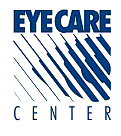 AUTHORIZATION TO RELEASE PROTECTIVE HEALTH INFORMATION TO EYE CARE CENTER OF LAKE COUNTY, LTD.PATIENT NAME:  	DATE OF BIRTH:   	SSN:  	ADDRESS:   	CITY: 	_ST: 	_ZIP: 	HOME PHONE: (	)  	ALTERNATIVE NUMBER: (	) 	I, hereby authorize release of health information for  myself or  dependent minor to be released to Eye CareCenter of Lake County, Ltd from:NAME OF PHYSICIAN/PRACTICE:   	ADDRESS:   	CITY: 	_ST: 	_ZIP: 	PHONE: (	)_ 	FAX NUMBER: (	) 	  I authorize you to release medical records dating from  	_/_ 	/ 	to  	_/_ 	/ 	  I authorize you to release a copy of eye glass or contact prescription dated:   	/ 	/ 	Reason for request to release medical records (THIS SECTION MUST BE COMPLETED)  insurance change	  insurance/claim processing    other:  	 seeking second opinion   continuity of medical	 transferring out of practice 		 ReasonThe above named person has the following rights:  This authorization is effective for the above requested and authorized health care information only. You may ask for and receive a copy of this authorization form. A copy of the form is a valid as the original document. 	This authorization will expire 90 days from the date signed. Additionally, you may revoke this authorization at any time by submitting a written request to Eye Care Center of Lake County. Your revocation will be honored except to the extent that has been acted upon in good faith while in force. 	You have the right to inspect the information you are authorizing to be released. This and other specific rights regarding t he handling of your health information are outline in our Privacy Practices document. 	The information you are authorizing to be release could be re-released or disclosed by the recipient, such additional disclosures or releases may not be prohibited by law. We are not responsible for actions of others who may be provided your information released as a result of this authorization.	You may refuse to sign this authorization. Such refusal will not affect your ability to obtain treatment except to the exten t that the information being requested may assist your health care provider in determining appropriate treatment. Your refusal to sign thisauthorization will not affect your eligibility for benefits.Signature: 	Date 	 Self     Authorized Representative (print name) 	Relationship: 	There may be a fee associated with the copying of your records.  Please contact our business office for additional information about applicable copying fees.  Please note that we have 30 days to process your request for medical records that we have on premises, if your records are at a storage facility we have up to 60 days to process your request. All request for medical records require a written authorization. Unless urgent, all records will need to be picked up in person or will be mailed to your new provider.310 S. Greenleaf StreetSuite 209Steven D. Reinglass, M.D.Gurnee, IL 60031- 5708 James R. Crawford, O.DPhone: 847-244-1657Fax: 847-244-5122